05/02/2024https://bionexo.bionexo.com/jsp/comprar/c_rpdc_2_impressao.jsp?id=330199494RESULTADO – TOMADA DE PREÇON° 2024111TP31ERGO Instituto de Gestão e Humanização – IGH, entidade de direito privado e sem finslucrativos, classificado como Organização Social, vem tornar público o resultado da Tomadade Preços, com a finalidade de adquirir bens, insumos e serviços para o ERG GO - InstitutoCidade para recebimento:ID :GOIÂNIAde Gestão e Humanização, com endereço à Av. Perimetral, Qd. 37 lt. 64 Nº 1650 – St.330199494 Coimbra, Goiânia – GO, CEP: 74.530-026.FaturamentoMínimoValidade daPropostaCondições dePagamentoFornecedorPrazo de EntregaFretePapelaria Dinamica LtdaRua S 1 , 590 - Qd. 159 , GOIÂNIA2 dias apósconfirmaçãoR$ 100,0020/01/202430 ddlCIF-GOAdevenir Portes - (62) 3226-9300OBSERVAÇÕES:PreçoUnitario doÍtem - R$Prog.EntregaValor Total doÍtem - R$Descrição do ProdutoCódigoFabricanteEmbalagemQuantidadeExcluirCAIXAARQUIVO MORTOPAPELAO - UNIDADEARQUIVOPOLIONDA -POLIBRASR$R$372533749116615UNITARIO 153,3800 50,7000BOBINATERMOSSENSIVELP/PONTOELETRONICO7MMX300 - UNIDADEBOBINAPONTOR$R$UN857X300 -24,9000 199,2000MAXPRINT5CANETAESFEROG.AZUL -CANETAESFEROGRAFICAAZUL - UNIDADER$UND10R$ 5,6000R$0,5600R$ECONOMICACOLACOLA BASTAO 21 GR -UNIDADE37609 BASTAO 20G UNITARIO 101,9900 19,9000-CISCORRETIVO LIQUIDOA BASE DE AGUA -UNIDADECORRETIVO2299 LIQ - MAXFRAMAR$,2500UN3R$ 6,75002FITA ADESIVAEMPACOTADORATRANSP. MONOFACEFITA EMPAC.TRANSP.45X45R$R$1725UNITARIO 10(EMBALADORA) -ROLO COM45X45 -ADERE3,3700 33,7000DIMENSOES DE 45MMX 45 M - ROLOESPONJADUPLAFACE -FITA DUPLA FACE 12MM X 30M - ROLOR$R$1165UNDUN857,6300 61,0400BETTAMIN199 FITA DUREX2X30 -EUROCELR$1,4000R$ 7,0000FITA DUREX 12MM X130M -> EM PLASTICOTIPO CELOFANEMONOFACEhttps://bionexo.bionexo.com/jsp/comprar/c_rpdc_2_impressao.jsp?id=3301994941/2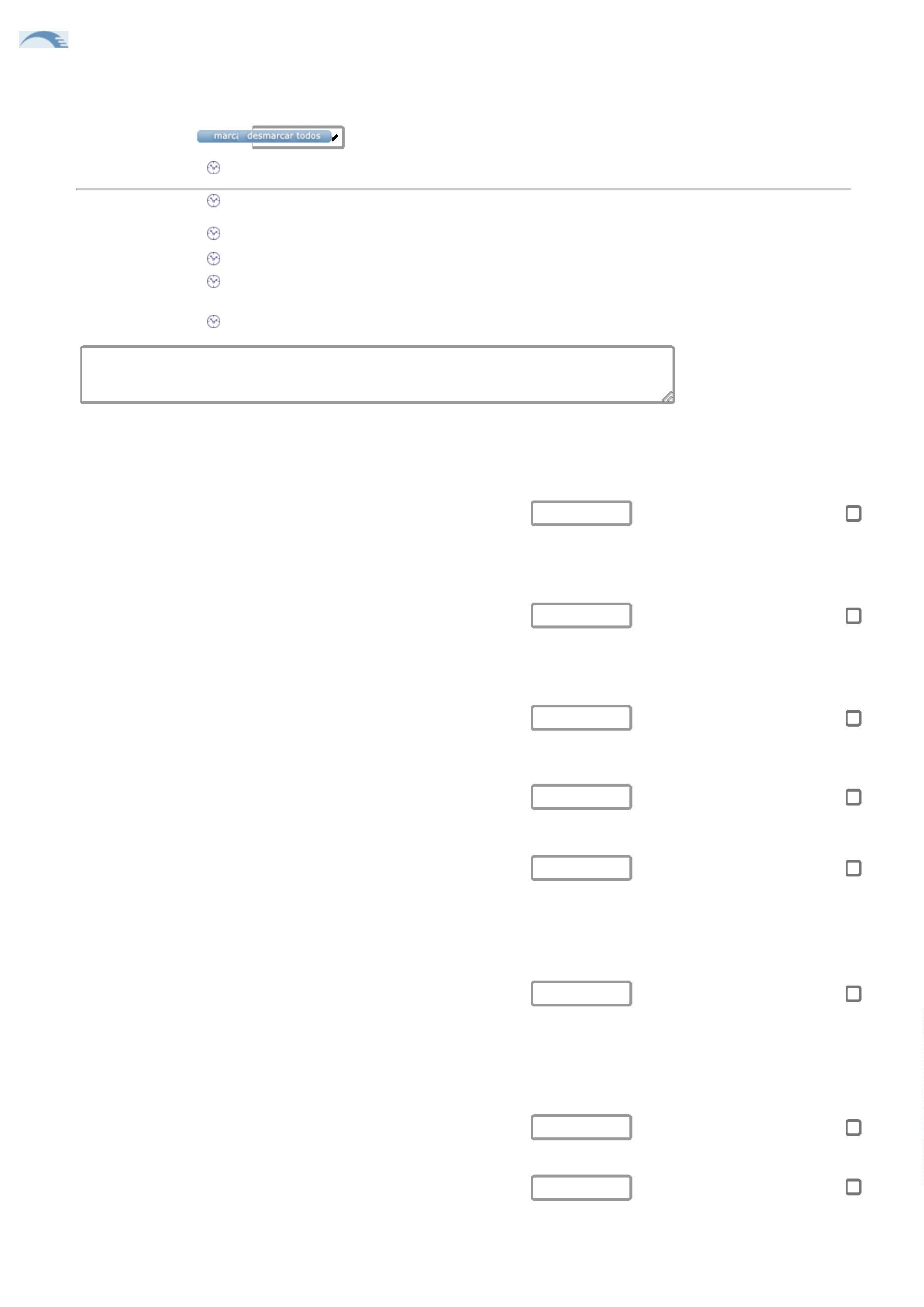 05/02/2024https://bionexo.bionexo.com/jsp/comprar/c_rpdc_2_impressao.jsp?id=330199494TRANSPARENTEACRILICO. - ROLOPAPEL A4 EXTRABRANCO -> COMDIMENSOES 210X29775G/M2PAPEL A4APROXIMADAMENTE,MULTIUSO PROPRIO 138 75GRS ALC,210X297MMR$R$UNDUND30213,9000 717,0000PARA IMPRESAO EMJATO DE TINTA,LASER EFOTOCOPIADORA. -RESMABRANCO -INKPRANCHETAACRILICO FUME -UNIDADEPRANCHETA16613 ACRILICA -NOVA CRILR$R$29,9800 39,9600TINTACARIMBOPRETO 40MLTINTA PARAALMOFADA DECARIMBO COR PRETAR$3,510043087UNITARIO 2R$ 7,0200R$-JAPANTotal1.147,8700R$.147,8700Total Geral: R$1https://bionexo.bionexo.com/jsp/comprar/c_rpdc_2_impressao.jsp?id=3301994942/2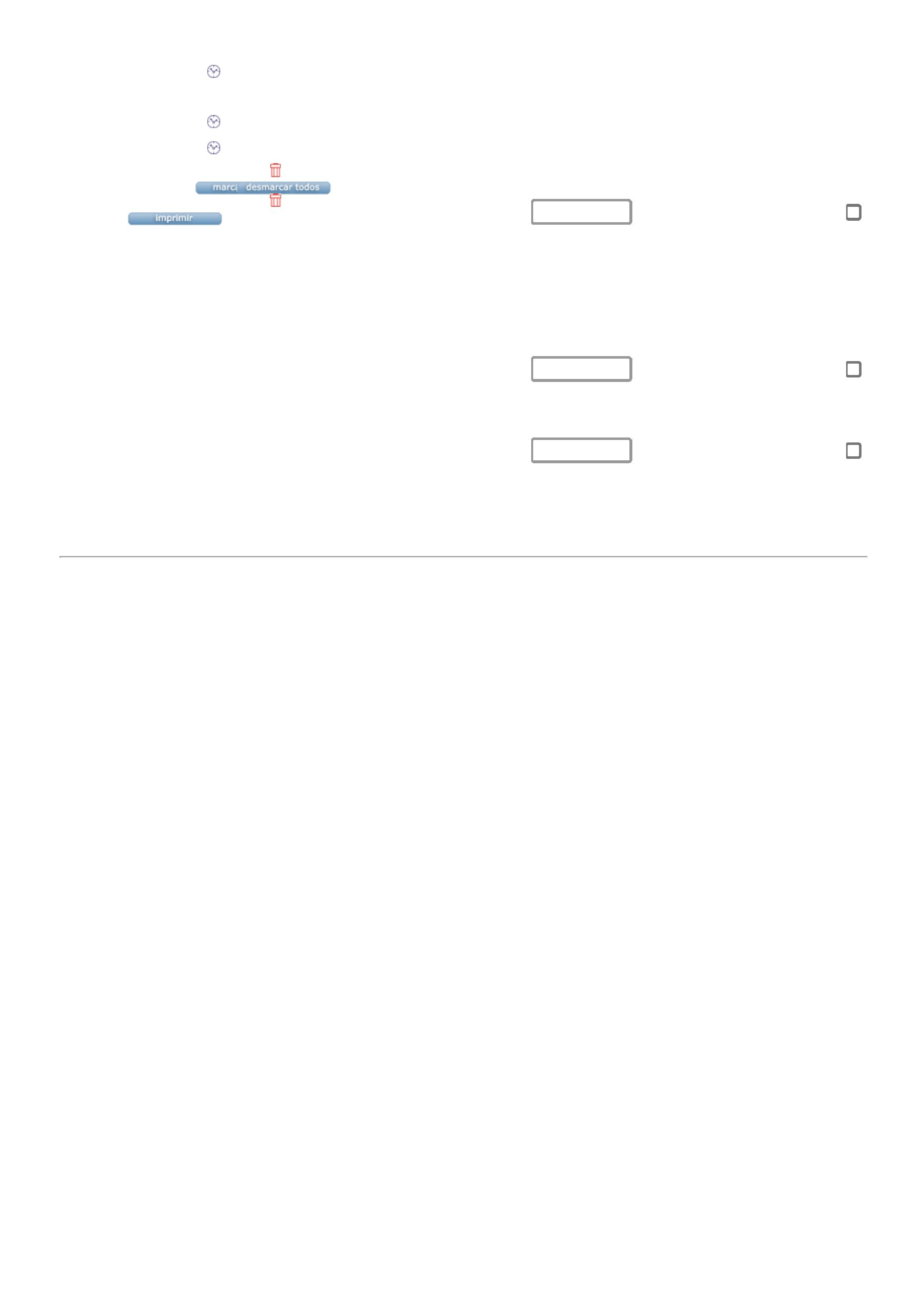 